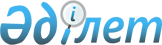 О внесении изменений в решение Кегенского районного маслихата от 17 января 2020 года № 30-107 "О бюджетах сельских округов Кегенского района на 2020-2022 годы"Решение Кегенского районного маслихата Алматинской области от 23 сентября 2020 года № 40-136. Зарегистрировано Департаментом юстиции Алматинской области 29 сентября 2020 года № 5675
      В соответствии с пунктом 4 статьи 106 Бюджетного кодекса Республики Казахстан от 4 декабря 2008 года, подпунктом 1) пункта 1 статьи 6 Закона Республики Казахстан от 23 января 2001 года "О местном государственном управлении и самоуправлении в Республике Казахстан", Кегенский районный маслихат РЕШИЛ:
      1. Внести в решение Кегенского районного маслихата "О бюджетах сельских округов Кегенского района на 2020-2022 годы" от 17 января 2020 года № 30-107 (зарегистрирован в Реестре государственной регистрации нормативных правовых актов № 5417, опубликован 24 января 2020 года в эталонном контрольном банке нормативных правовых актов Республики Казахстан) следующие изменения:
      пункт 11 указанного решения изложить в новой редакции:
      "11. Утвердить бюджет Сатинского сельского округа на 2020-2022 годы согласно приложениям 31, 32, 33 к настоящему решению соответственно, в том числе на 2020 год в следующих объемах:
      1) доходы 49 458 тысяч тенге, в том числе:
      налоговые поступления 3 634 тысячи тенге;
      поступления трансфертов 45 824 тысячи тенге, в том числе: 
      целевые текущие трансферты 24 804 тысячи тенге;
      субвенции 21 020 тысяч тенге;
      2) затраты 49 458 тысяч тенге; 
      3) чистое бюджетное кредитование 0 тенге;
      4) сальдо по операциям с финансовыми активами 0 тенге;
      5) дефицит (профицит) бюджета (-) 0 тенге;
      6) финансирование дефицита (использование профицита) бюджета 0 тенге;"
      2. Приложение 31 к указанному решению изложить в новой редакции согласно приложению к настоящему решению соответственно.
      3. Контроль за исполнением настоящего решения возложить на постоянную комиссию Кегенского районного маслихата "По местному самоуправлению, социальному и экономическому развитию, бюджету, торговле, оказанию бытовых услуг, развитию малого и среднего предпринимательства, туризму".
      4. Настоящее решение вводится в действие с 1 января 2020 года. Бюджет Сатинского сельского округа на 2020 год
					© 2012. РГП на ПХВ «Институт законодательства и правовой информации Республики Казахстан» Министерства юстиции Республики Казахстан
				
      Председатель сессии Кегенского

      районного маслихата

С. Смагулов

      Секретарь Кегенского

      районного маслихата

Н. Советов
Приложение к решению Кегенского районного маслихата от 23 сентября 2020 года № 40-136Приложение 31 к решению Кегенского районного маслихата от "17" января 2020 года № 30-107
Категория
Категория
Категория
Категория
Сумма, тысяч тенге
Класс
Класс
Класс
Сумма, тысяч тенге
Подкласс
Подкласс
Сумма, тысяч тенге
Наименование
Сумма, тысяч тенге
І. Доходы
49 458
1
Налоговые поступления
3 634
01
Подоходный налог
98
2
Индивидуальный подоходный налог
98
04
Hалоги на собственность
3 536
1
Hалоги на имущество
51
3
Земельный налог
585
4
Hалог на транспортные средства
2 900
4
Поступления трансфертов 
45 824
02
Трансферты из вышестоящих органов государственного управления
45 824
3
Трансферты из районного (города областного значения) бюджета
45 824
Функциональная группа
Функциональная группа
Функциональная группа
Функциональная группа
Функциональная группа
Сумма, тысяч тенге
Функциональная подгруппа
Функциональная подгруппа
Функциональная подгруппа
Функциональная подгруппа
Сумма, тысяч тенге
Администратор бюджетных программ
Администратор бюджетных программ
Администратор бюджетных программ
Сумма, тысяч тенге
Программа
Программа
Сумма, тысяч тенге
Наименование
Сумма, тысяч тенге
ІІ. Затраты
49 458
01
Государственные услуги общего характера
24 654
1
Представительные, исполнительные и другие органы, выполняющие общие функции государственного управления
24 654
124
Аппарат акима города районного значения, села, поселка, сельского округа
24 654
001
Услуги по обеспечению деятельности акима города районного значения, села, поселка, сельского округа
17 316
022
Капитальные расходы государственного органа
7 338
07
Жилищно-коммунальное хозяйство
24 100
3
Благоустройство населенных пунктов
24 100
124
Аппарат акима города районного значения, села, поселка, сельского округа
24 100
008
Освещение улиц в населенных пунктах
2 000
009
Обеспечение санитарии населенных пунктов
20 100
011
Благоустройство и озеленение населенных пунктов
2 000
12
Транспорт и коммуникации
704
1
Автомобильный транспорт
704
124
Аппарат акима города районного значения, села, поселка, сельского округа
704
013
Обеспечение функционирования автомобильных дорог в городах районного значения, селах, поселках, сельских округах
704
Категория
Категория
Категория
Категория
Сумма, тысяч тенге
Класс
Класс
Класс
Сумма, тысяч тенге
Подкласс
Подкласс
Сумма, тысяч тенге
Наименование
Сумма, тысяч тенге
Погашение бюджетных кредитов
0
5
Погашение бюджетных кредитов
0
01
Погашение бюджетных кредитов
0
1
Погашение бюджетных кредитов, выданных и государственного бюджета
0
Функциональная группа
Функциональная группа
Функциональная группа
Функциональная группа
Функциональная группа
Сумма, тысяч тенге
Функциональная подгруппа
Функциональная подгруппа
Функциональная подгруппа
Функциональная подгруппа
Сумма, тысяч тенге
Администратор бюджетных программ
Администратор бюджетных программ
Администратор бюджетных программ
Сумма, тысяч тенге
Программа
Программа
Сумма, тысяч тенге
Наименование
Сумма, тысяч тенге
IV. Сальдо по операциям с финансовыми активами
0
Категория
Категория
Категория
Категория
Сумма, тысяч тенге
Класс
Класс
Класс
Сумма, тысяч тенге
Подкласс
Подкласс
Сумма, тысяч тенге
Наименование
Сумма, тысяч тенге
V. Дефицит (профицит) бюджета
0
VI. Финансирование дефицита( использование профицита) бюджета
0
8
Используемые остатки бюджетных средств
0
01
Остатки бюджетных средств
0
1
Свободные остатки бюджетных средств
0
Функциональная группа
Функциональная группа
Функциональная группа
Функциональная группа
Функциональная группа
Сумма, тысяч тенге
Функциональная подгруппа
Функциональная подгруппа
Функциональная подгруппа
Функциональная подгруппа
Сумма, тысяч тенге
Администратор бюджетных программ
Администратор бюджетных программ
Администратор бюджетных программ
Сумма, тысяч тенге
Программа
Программа
Сумма, тысяч тенге
Наименование
Сумма, тысяч тенге
16
Погашение займов
0
1
Погашение займов
0
124
Отдел финансов района (города областного значения)
0
056
Погашение долга местного исполнительного органа перед вышестоящим бюджетом
0